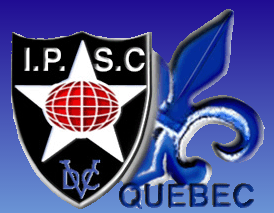 Club de Tir SenneterreDivision IPSCAgenda des matchs pour automne 2018Cher compétiteur IPSC,Je profite de cette occasion pour vous inviter à participer aux matchs IPSC qui se tiendront au Club de Tir Senneterre, Abitibi-Témiscamingue à l’automne 2018. Vous trouverez donc ci-bas l’agenda des matchs à venir.Nous vous rappelons que pour participer, tous les tireurs doivent être membre en règle de leur section IPSC respective, remplir la fiche d’inscription ci-jointe et vous devez vous inscrire auprès du Directeur du match, à compter de lundi précédent le match. Un minimum de cinq (5) participants est requis sans quoi la compétition sera annulée ou reportée.Les matchs seront tous de niveau II et se dérouleront au Club de Tir Senneterre les :	Samedi le 22 septembre 8am	Samedi le 20 octobre 8am	Samedi le 17 novembre 8 am	Samedi le 15 décembre 8amLes matchs seront constitués de 5 à 7 parcours et nécessiteront un minimum de 180 munitions de votre calibre de choix pour compléter le match. L’inscription aux matchs coûte vingt-cinq dollars (25.00 $) payables lors de l’inscription avant le match.Le Club de Tir Senneterre, est situé au 115, Montée de la Tour, Senneterre, J0Y 2M0Nous espérons que vous serez nombreux à participer et que vous profiterez de notre hospitalité et nos installations.DVCHeinz LuthiDirecteur du matchClub de Tir SenneterreTéléphone : 819-824-6552   Cell. : 819-856-0172  Téléc. :819-825-8969 Courriel: chanor@cablevision.qc.caFormule d’inscriptionParticipant : Compétition du 22 sept. 2018NOM :	Prénom :Adresse :Ville :	Prov :	C.P. :Membre du club :No de membre IPSC Québec :Participant : Compétition du 20 oct. 2018NOM :	Prénom :Adresse :Ville :	Prov :	C.P. :Membre du club :No de membre IPSC Québec :Participant : Compétition du 17 nov. 2018NOM :	Prénom :Adresse :Ville :	Prov :	C.P. :Membre du club :No de membre IPSC Québec :Participant : Compétition du 15 déc. 2018NOM :	Prénom :Adresse :Ville :	Prov :	C.P. :Membre du club :No de membre IPSC Québec :